HONORABLE CONCEJO DELIBERANTE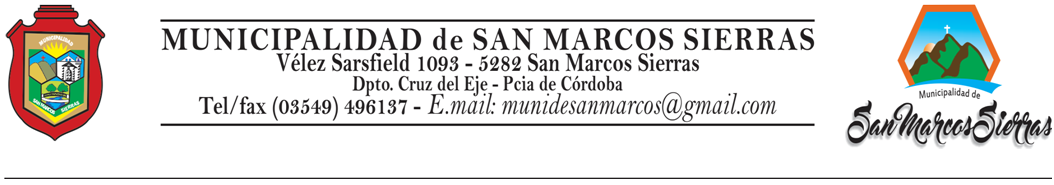 Municipalidad de San Marcos SierrasLibertad 833 – 5282 – San Marcos SierrasTel  03549 – 496007VISTO: la Nota Nº 398/2016 de fecha 13/4/2016, presentada por el Departamento Ejecutivo Municipal, mediante la cual solicita formular un Proyecto de Ordenanza para la creación de una partida denominada “MANTENIMIENTO EDIFICIO ESCUELA CANTERAS QUILPO”.Y CONSIDERANDO: Que tal como se desprende en la Nota del visto, a los efectos de la correcta rendición de los fondos recibidos desde el Gobierno de la Provincia de Córdoba correspondientes al  Fondo para la Descentralización del Mantenimiento de Edificios Escolares Provinciales (FODEMEEP), resulta necesaria la creación de una partida de imputación específica, de la cual la ordenanza actualmente vigente carece, y cuya denominación se solicita sea “Mantenimiento Edificio Escuela Canteras Quilpo”.       Que teniendo en cuenta el pedido efectuado, es necesario promulgar una Ordenanza que establezca oficialmente la creación de la partida MANTENIMIENTO EDIFICIO ESCUELA CANTERAS QUILPO.        Por ello, el Honorable Concejo Deliberante de la Municipalidad de San Marcos Sierras, sanciona con fuerza de          ORDENANZA N° 793/16Artículo 1°: Créase la partida de imputación presupuestaria “MANTENIMIENTO EDIFICIO ESCUELA CANTERAS QUILPO”, donde se imputarán los egresos de los fondos provenientes del programa FODEMEEP (Fondo para la Descentralización del Mantenimiento de Edificios Escolares Provinciales).Artículo 2°: Comuníquese, Publíquese, Dese al Registro Municipal y Archívese.San Marcos Sierras, 13 de abril de 2016.Tulian Paula Amalia                                                                                                                               Pérez Claudio Iván   Secretaria del HCD                                                                                                                          Vice  Presidente 1ºdel HCDDada en la Sala de Sesiones del Honorable Concejo Deliberante de la Municipalidad de San Marcos Sierras, en Sesión Ordinaria de fecha 13/04/16 y Aprobada por Unanimidad.